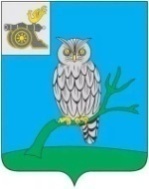 АДМИНИСТРАЦИЯ МУНИЦИПАЛЬНОГО ОБРАЗОВАНИЯ«СЫЧЕВСКИЙ РАЙОН»  СМОЛЕНСКОЙ ОБЛАСТИ П О С Т А Н О В Л Е Н И Еот  21 декабря 2022 года  № 759О внесении изменений                               в муниципальную программу «Устойчивое развитие сельских территорий муниципального образования «Сычевский район» Смоленской области»В соответствии с Порядком принятия решений о разработке муниципальных программ, их формирования и реализации, утвержденным постановлением Администрации муниципального образования                      «Сычевский район» Смоленской области от 14.09.2022 года №532,    Администрация муниципального образования «Сычевский район» Смоленской области п о с т а н о в л я е т:1. Внести  в  муниципальную   программу «Устойчивое развитие сельских территорий муниципального образования «Сычевский район» Смоленской области», утвержденную постановлением Администрации муниципального образования «Сычевский район» Смоленской области от 07.11.2013 г. №537                    (в редакции постановлений Администрации муниципального образования «Сычевский район» Смоленской области от 30.12.2016 года № 626,                         от 24.12.2018 года №593)  изменения, изложив ее в новой редакции согласно приложению.2. Настоящее постановление подлежит размещению на официальном сайте Администрации муниципального образования «Сычевский район» Смоленской области в информационно-телекоммуникационной сети "Интернет".Глава муниципального образования«Сычевский район» Смоленской области                                     Т.В. НиконороваУТВЕРЖДЕНАпостановлением Администрации муниципального образования «Сычевский район»Смоленской областиот  07.11.2013 года №537(в редакции постановлений Администрации муниципальногообразования «Сычевский район»Смоленской областиот 30.12.2016 года №626,от 24.12.2018 года №593, от 21.12.2022 года № 759)                              Муниципальная   программа «Устойчивое развитие сельских территорий муниципального образования «Сычевский район» Смоленской области» Раздел 1. Стратегические приоритеты в сфере реализации муниципальной программы.На современном этапе развитию сельских территорий уделяется особое  внимание со стороны государства.Решение задачи по повышению уровня и качества жизни населения, устойчивому развитию сельских территорий, предусмотренной Стратегией устойчивого развития сельских территорий Российской Федерации на период до 2030 года, утвержденной распоряжением Правительства Российской Федерации от 2 февраля 2015 года № 151-р, а также задачи по  продовольственному обеспечению населения страны, предусмотренной Доктриной продовольственной безопасности Российской Федерации, утвержденной Указом Президента Российской Федерации от 30 января                   2010 года № 120, требует усиление места и роли сельских территорий                        в осуществлении стратегических социально-экономических преобразований                 в стране, в том числе принятия мер по созданию предпосылок для развития сельских территорий.В ходе экономических преобразований в аграрной сфере сформирован и планово наращивается производственный потенциал, дальнейшее эффективное развитие которого во многом зависит от стабильности комплексного развития сельских территорий, активизации человеческого фактора экономического роста. Настоящая муниципальная программа является инструментом реализации государственной политики в сфере комплексного развития сельских территорий, направления, которой определены Государственной программой Российской Федерации «Комплексное развитие сельских территорий», утвержденной постановлением Правительства Российской Федерации от 31 мая 2019 года № 696 (далее – Федеральная программа).  По состоянию на 01.01.2019 года распределительная система водоснабжения сельских поселений Сычевского района включает в себя                   43 Артезианские скважины, из них 28 скважин с водонапорной башней,                            173 шахтных колодцев, 69,2 км поселковых водопроводных сетей. Очистка воды не производится. На текущий момент система водоснабжения сельских поселений Сычевского района не обеспечивает в полной мере потребности населения и производственной сферы  в воде. Только около 31,41 % площади жилищного фонда в сельских поселениях Сычевского района подключены                    к водопроводным сетям. Еще 33,9% сельского населения пользуются услугами уличной водопроводной сети (водоразборными колонками), 34,69% сельского населения Сычевского района получают воду из колодцев.Система водоснабжения сельских поселений Сычевского района характеризуется высокой степенью износа. Амортизационный уровень износа, как магистральных водоводов, так и уличных водопроводных сетей составляет                            в сельских поселениях Сычевского района около 98%. На текущий момент более 90% объектов централизованного  водоснабжения требует капитального  ремонта.Целями настоящей программы являются повышение уровня и качества жизни сельского населения, проживающего на сельских территориях  Сычевского района, замедление процессов сокращения и стабилизация численности проживающего сельского населения, создание благоприятных условий для социально-экономического развития Сычевского района, в том числе кадрового обеспечения хозяйствующих на территории Сычевского района субъектов агропромышленного комплекса. Таким образом, необходимость разработки настоящей муниципальной программы определяется потребностью в актуализации и конкретизации основных направлений политики Российской Федерации и Смоленской области в сфере устойчивого развития сельских территорий, а также в реализации системного подхода к решению обозначенных проблем.Раздел 2. ПАСПОРТ МУНИЦИПАЛЬНОЙ ПРОГРАММЫПаспорт муниципальной программы«Устойчивое развитие сельских территорий муниципального образования «Сычевский район» Смоленской области»1. ОСНОВНЫЕ ПОЛОЖЕНИЯ2. ПОКАЗАТЕЛИ МУНИЦИПАЛЬНОЙ ПРОГРАММЫ3. СТРУКТУРА МУНИЦИПАЛЬНОЙ ПРОГРАММЫ4. ФИНАНСОВОЕ ОБЕСПЕЧЕНИЕ МУНИЦИПАЛЬНОЙ ПРОГРАММЫПриложениек паспортумуниципальной программы"Устойчивое развитие сельских территорий муниципального образования «Сычевский район» Смоленской области"  СВЕДЕНИЯО ПОКАЗАТЕЛЯХ МУНИЦИПАЛЬНОЙ ПРОГРАММЫРаздел 3. СВЕДЕНИЯ О РЕГИОНАЛЬНОМ ПРОЕКТЕМероприятия, связанные с реализацией региональных проектов, в муниципальной программе "Устойчивое развитие сельских территорий муниципального образования «Сычевский район» Смоленской области" отсутствуют.Раздел 4. ПАСПОРТ КОМПЛЕКСА ПРОЦЕССНЫХ МЕРОПРИЯТИЙПаспорткомплекса процессных мероприятий " Повышение уровня комфортности проживания на сельских территориях"1. ОБЩИЕ ПОЛОЖЕНИЯ2. ПОКАЗАТЕЛИ РЕАЛИЗАЦИИ КОМПЛЕКСА ПРОЦЕССНЫХ МЕРОПРИЯТИЙРаздел 5. ПРИМЕНЕНИЕ МЕР ГОСУДАРСТВЕННОГО И МУНИЦИПАЛЬНОГО РЕГУЛИРОВАНИЯ В ЧАСТИ НАЛОГОВЫХ ЛЬГОТ, ОСВОБОЖДЕНИЙ И ИНЫХ ПРЕФЕРЕНЦИЙ ПО НАЛОГАМ И СБОРАМ В СФЕРЕ РЕАЛИЗАЦИИ МУНИЦИПАЛЬНОЙ ПРОГРАММЫ Меры государственного и муниципального регулирования в части налоговых льгот, освобождений и иных преференций по налогам и сборам                   в рамках реализации муниципальной программы не предусмотрены.Раздел 6. СВЕДЕНИЯо финансировании структурных элементов
муниципальной программы «Устойчивое развитие сельских территорий муниципального образования «Сычевский район» Смоленской области»Ответственный исполнитель муниципальной программыОтдел по строительству и ЖКХ Администрации муниципального образования «Сычевский район» Смоленской областиПериод (этапы) реализацииI этап: 2018 – 2022 годы;II этап: 2023 - 2025 годыЦель муниципальной программыПовышение уровня и качества жизни сельского населения, проживающего на сельских территориях  Сычевского района, замедление процессов сокращения и стабилизация численности проживающего сельского населения, создание благоприятных условий для социально-экономического развития Сычевского районаОбъем финансового обеспечения за весь период реализации (по годам реализации и в разрезе источников финансирования на очередной финансовый год и 1, 2-й годы планового периода)Общий объем финансирования муниципальной программы составляет 0 тыс. рублей, в том числе:2018 - 2022 годы -  0 тыс. рублей;2023 - 2025 годы -  0 тыс. рублей, в том числе по годам:2023 год -  0 тыс. рублей;2024 год -  0 тыс. рублей;2025 год -  0 тыс. рублей.Наименование показателя, единица измеренияБазовое значение показателяПланируемое значение показателя по годам (этапам) реализацииПланируемое значение показателя по годам (этапам) реализацииПланируемое значение показателя по годам (этапам) реализацииНаименование показателя, единица измерения2022 год2023 год2024 год2025 годКоличество дворовых территорий и общественных пространств, на которых проведены работы по благоустройству, ед.6789№N п/пЗадачи структурного элементаКраткое описание ожидаемых эффектов от реализации задачи структурного элементаСвязь с показателями1 1.Комплекс процессных мероприятий "Повышение уровня комфортности проживания на сельских территориях"Комплекс процессных мероприятий "Повышение уровня комфортности проживания на сельских территориях"Комплекс процессных мероприятий "Повышение уровня комфортности проживания на сельских территориях"Отдел по строительству и ЖКХ Администрации муниципального образования «Сычевский район» Смоленской области--11.1.Проведение разъяснительной работы                                     в сельских поселениях, с целью активизации участия граждан,  проживающих  в  сельской  местности,  в  решении  вопросов  привлечения  инвестиций,  формирования  позитивного  отношения  к  сельской  местности и сельскому образу   жизниПовышение общественной значимости развития сельских территорий в общенациональных интересах и привлекательности сельской местности для комфортного проживания и приложения труда1. Количество дворовых территорий и общественных пространств, на которых проведены работы по благоустройствуНаименование муниципальной программы / источник финансового обеспеченияВсегоОбъем финансового обеспечения по годам (этапам) реализации, тыс.рублейОбъем финансового обеспечения по годам (этапам) реализации, тыс.рублейОбъем финансового обеспечения по годам (этапам) реализации, тыс.рублейНаименование муниципальной программы / источник финансового обеспеченияВсего2023 год2024 год2025 годМуниципальная программа «Устойчивое развитие сельских территорий муниципального образования «Сычевский район» Смоленской области  0 0 0 0Бюджет муниципального образования «Сычевский район» Смоленской области,  0 0 0 0№ п/пНаименование показателяМетодика расчета показателя или источник получения информации о значении показателя (наименование формы статистического наблюдения, реквизиты документа об утверждении методики и т.д.)1Количество дворовых территорий и общественных пространств, на которых проведены работы по благоустройству, ед. Значение показателя устанавливается в абсолютной величине, исходя из ведомственной оперативной отчетности и необходимых объемов проведения   мероприятийОтветственный за выполнение комплекса мероприятийОтдел по строительству и ЖКХ Администрации муниципального образования «Сычевский район» Смоленской областиСвязь с муниципальной программойМуниципальная программа «Устойчивое развитие сельских территорий муниципального образования «Сычевский район» Смоленской области»Наименование показателя реализации, единица измеренияБазовое значение показателя реализацииПланируемое значение показателя реализации на очередной финансовый год и плановый период (по этапам реализации)Планируемое значение показателя реализации на очередной финансовый год и плановый период (по этапам реализации)Планируемое значение показателя реализации на очередной финансовый год и плановый период (по этапам реализации)Наименование показателя реализации, единица измерения2022 год2023 год2024 год2025 годРазмещение информации о реализации общественно значимых проектов в интересах сельских жителей в СМИ и на сайте Администрации муниципального образования «Сычевский район» Смоленской области (да/нет)ДаДаДаДа№ п/пНаименованиеИсточник финансового обеспеченияОбъем средств на реализацию муниципальной программы на очередной финансовый год и плановый период (по этапам реализации), тыс.руб.Объем средств на реализацию муниципальной программы на очередной финансовый год и плановый период (по этапам реализации), тыс.руб.Объем средств на реализацию муниципальной программы на очередной финансовый год и плановый период (по этапам реализации), тыс.руб.Объем средств на реализацию муниципальной программы на очередной финансовый год и плановый период (по этапам реализации), тыс.руб.№ п/пНаименованиеИсточник финансового обеспечениявсего2023 год2024 год2025 год1.Комплекс процессных мероприятий «Повышение уровня комфортности проживания на сельских территориях»  1.1.Размещение информации о реализации общественно значимых проектов в интересах сельских жителей в СМИ и на сайте Администрации муниципального образования «Сычевский район» Смоленской областиМестный бюджет 0 0 0 0 Итого по комплексу процессных мероприятийМестный бюджет 0 0 0 0 Итого по муниципальной программеМестный бюджет 0 0 0 0